2025 Calendar2025 Calendar2025 Calendar2025 Calendar2025 Calendar2025 Calendar2025 Calendar2025 Calendar2025 Calendar2025 Calendar2025 Calendar2025 Calendar2025 Calendar2025 Calendar2025 Calendar2025 Calendar2025 Calendar2025 Calendar2025 Calendar2025 Calendar2025 Calendar2025 Calendar2025 Calendar2025 Calendar2025 CalendarBotswanaBotswanaJANUARYJANUARYJANUARYJANUARYJANUARYJANUARYJANUARYFEBRUARYFEBRUARYFEBRUARYFEBRUARYFEBRUARYFEBRUARYFEBRUARYFEBRUARYMARCHMARCHMARCHMARCHMARCHMARCHMARCH2025 Holidays for BotswanaMoTuWeThFrSaSuMoTuWeThFrSaSuMoMoTuWeThFrSaSuJan 1	New Year’s DayJan 2	New Year’s HolidayApr 18	Good FridayApr 19	Easter SaturdayApr 20	Easter SundayApr 21	Easter MondayMay 1	Labour DayMay 11	Mother’s DayMay 29	Ascension DayJul 1	Sir Seretse Khama DayJul 21	President’s DayJul 22	President’s Day HolidaySep 30	Botswana DayDec 25	Christmas DayDec 26	Family Day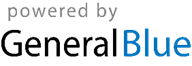 123451212Jan 1	New Year’s DayJan 2	New Year’s HolidayApr 18	Good FridayApr 19	Easter SaturdayApr 20	Easter SundayApr 21	Easter MondayMay 1	Labour DayMay 11	Mother’s DayMay 29	Ascension DayJul 1	Sir Seretse Khama DayJul 21	President’s DayJul 22	President’s Day HolidaySep 30	Botswana DayDec 25	Christmas DayDec 26	Family Day6789101112345678933456789Jan 1	New Year’s DayJan 2	New Year’s HolidayApr 18	Good FridayApr 19	Easter SaturdayApr 20	Easter SundayApr 21	Easter MondayMay 1	Labour DayMay 11	Mother’s DayMay 29	Ascension DayJul 1	Sir Seretse Khama DayJul 21	President’s DayJul 22	President’s Day HolidaySep 30	Botswana DayDec 25	Christmas DayDec 26	Family Day13141516171819101112131415161010111213141516Jan 1	New Year’s DayJan 2	New Year’s HolidayApr 18	Good FridayApr 19	Easter SaturdayApr 20	Easter SundayApr 21	Easter MondayMay 1	Labour DayMay 11	Mother’s DayMay 29	Ascension DayJul 1	Sir Seretse Khama DayJul 21	President’s DayJul 22	President’s Day HolidaySep 30	Botswana DayDec 25	Christmas DayDec 26	Family Day20212223242526171819202122231717181920212223Jan 1	New Year’s DayJan 2	New Year’s HolidayApr 18	Good FridayApr 19	Easter SaturdayApr 20	Easter SundayApr 21	Easter MondayMay 1	Labour DayMay 11	Mother’s DayMay 29	Ascension DayJul 1	Sir Seretse Khama DayJul 21	President’s DayJul 22	President’s Day HolidaySep 30	Botswana DayDec 25	Christmas DayDec 26	Family Day272829303124252627282424252627282930Jan 1	New Year’s DayJan 2	New Year’s HolidayApr 18	Good FridayApr 19	Easter SaturdayApr 20	Easter SundayApr 21	Easter MondayMay 1	Labour DayMay 11	Mother’s DayMay 29	Ascension DayJul 1	Sir Seretse Khama DayJul 21	President’s DayJul 22	President’s Day HolidaySep 30	Botswana DayDec 25	Christmas DayDec 26	Family Day3131Jan 1	New Year’s DayJan 2	New Year’s HolidayApr 18	Good FridayApr 19	Easter SaturdayApr 20	Easter SundayApr 21	Easter MondayMay 1	Labour DayMay 11	Mother’s DayMay 29	Ascension DayJul 1	Sir Seretse Khama DayJul 21	President’s DayJul 22	President’s Day HolidaySep 30	Botswana DayDec 25	Christmas DayDec 26	Family DayAPRILAPRILAPRILAPRILAPRILAPRILAPRILMAYMAYMAYMAYMAYMAYMAYMAYJUNEJUNEJUNEJUNEJUNEJUNEJUNEJan 1	New Year’s DayJan 2	New Year’s HolidayApr 18	Good FridayApr 19	Easter SaturdayApr 20	Easter SundayApr 21	Easter MondayMay 1	Labour DayMay 11	Mother’s DayMay 29	Ascension DayJul 1	Sir Seretse Khama DayJul 21	President’s DayJul 22	President’s Day HolidaySep 30	Botswana DayDec 25	Christmas DayDec 26	Family DayMoTuWeThFrSaSuMoTuWeThFrSaSuMoMoTuWeThFrSaSuJan 1	New Year’s DayJan 2	New Year’s HolidayApr 18	Good FridayApr 19	Easter SaturdayApr 20	Easter SundayApr 21	Easter MondayMay 1	Labour DayMay 11	Mother’s DayMay 29	Ascension DayJul 1	Sir Seretse Khama DayJul 21	President’s DayJul 22	President’s Day HolidaySep 30	Botswana DayDec 25	Christmas DayDec 26	Family Day12345612341Jan 1	New Year’s DayJan 2	New Year’s HolidayApr 18	Good FridayApr 19	Easter SaturdayApr 20	Easter SundayApr 21	Easter MondayMay 1	Labour DayMay 11	Mother’s DayMay 29	Ascension DayJul 1	Sir Seretse Khama DayJul 21	President’s DayJul 22	President’s Day HolidaySep 30	Botswana DayDec 25	Christmas DayDec 26	Family Day7891011121356789101122345678Jan 1	New Year’s DayJan 2	New Year’s HolidayApr 18	Good FridayApr 19	Easter SaturdayApr 20	Easter SundayApr 21	Easter MondayMay 1	Labour DayMay 11	Mother’s DayMay 29	Ascension DayJul 1	Sir Seretse Khama DayJul 21	President’s DayJul 22	President’s Day HolidaySep 30	Botswana DayDec 25	Christmas DayDec 26	Family Day141516171819201213141516171899101112131415Jan 1	New Year’s DayJan 2	New Year’s HolidayApr 18	Good FridayApr 19	Easter SaturdayApr 20	Easter SundayApr 21	Easter MondayMay 1	Labour DayMay 11	Mother’s DayMay 29	Ascension DayJul 1	Sir Seretse Khama DayJul 21	President’s DayJul 22	President’s Day HolidaySep 30	Botswana DayDec 25	Christmas DayDec 26	Family Day21222324252627192021222324251616171819202122Jan 1	New Year’s DayJan 2	New Year’s HolidayApr 18	Good FridayApr 19	Easter SaturdayApr 20	Easter SundayApr 21	Easter MondayMay 1	Labour DayMay 11	Mother’s DayMay 29	Ascension DayJul 1	Sir Seretse Khama DayJul 21	President’s DayJul 22	President’s Day HolidaySep 30	Botswana DayDec 25	Christmas DayDec 26	Family Day2829302627282930312323242526272829Jan 1	New Year’s DayJan 2	New Year’s HolidayApr 18	Good FridayApr 19	Easter SaturdayApr 20	Easter SundayApr 21	Easter MondayMay 1	Labour DayMay 11	Mother’s DayMay 29	Ascension DayJul 1	Sir Seretse Khama DayJul 21	President’s DayJul 22	President’s Day HolidaySep 30	Botswana DayDec 25	Christmas DayDec 26	Family Day3030Jan 1	New Year’s DayJan 2	New Year’s HolidayApr 18	Good FridayApr 19	Easter SaturdayApr 20	Easter SundayApr 21	Easter MondayMay 1	Labour DayMay 11	Mother’s DayMay 29	Ascension DayJul 1	Sir Seretse Khama DayJul 21	President’s DayJul 22	President’s Day HolidaySep 30	Botswana DayDec 25	Christmas DayDec 26	Family DayJULYJULYJULYJULYJULYJULYJULYAUGUSTAUGUSTAUGUSTAUGUSTAUGUSTAUGUSTAUGUSTAUGUSTSEPTEMBERSEPTEMBERSEPTEMBERSEPTEMBERSEPTEMBERSEPTEMBERSEPTEMBERJan 1	New Year’s DayJan 2	New Year’s HolidayApr 18	Good FridayApr 19	Easter SaturdayApr 20	Easter SundayApr 21	Easter MondayMay 1	Labour DayMay 11	Mother’s DayMay 29	Ascension DayJul 1	Sir Seretse Khama DayJul 21	President’s DayJul 22	President’s Day HolidaySep 30	Botswana DayDec 25	Christmas DayDec 26	Family DayMoTuWeThFrSaSuMoTuWeThFrSaSuMoMoTuWeThFrSaSuJan 1	New Year’s DayJan 2	New Year’s HolidayApr 18	Good FridayApr 19	Easter SaturdayApr 20	Easter SundayApr 21	Easter MondayMay 1	Labour DayMay 11	Mother’s DayMay 29	Ascension DayJul 1	Sir Seretse Khama DayJul 21	President’s DayJul 22	President’s Day HolidaySep 30	Botswana DayDec 25	Christmas DayDec 26	Family Day12345612311234567Jan 1	New Year’s DayJan 2	New Year’s HolidayApr 18	Good FridayApr 19	Easter SaturdayApr 20	Easter SundayApr 21	Easter MondayMay 1	Labour DayMay 11	Mother’s DayMay 29	Ascension DayJul 1	Sir Seretse Khama DayJul 21	President’s DayJul 22	President’s Day HolidaySep 30	Botswana DayDec 25	Christmas DayDec 26	Family Day78910111213456789108891011121314Jan 1	New Year’s DayJan 2	New Year’s HolidayApr 18	Good FridayApr 19	Easter SaturdayApr 20	Easter SundayApr 21	Easter MondayMay 1	Labour DayMay 11	Mother’s DayMay 29	Ascension DayJul 1	Sir Seretse Khama DayJul 21	President’s DayJul 22	President’s Day HolidaySep 30	Botswana DayDec 25	Christmas DayDec 26	Family Day14151617181920111213141516171515161718192021Jan 1	New Year’s DayJan 2	New Year’s HolidayApr 18	Good FridayApr 19	Easter SaturdayApr 20	Easter SundayApr 21	Easter MondayMay 1	Labour DayMay 11	Mother’s DayMay 29	Ascension DayJul 1	Sir Seretse Khama DayJul 21	President’s DayJul 22	President’s Day HolidaySep 30	Botswana DayDec 25	Christmas DayDec 26	Family Day21222324252627181920212223242222232425262728Jan 1	New Year’s DayJan 2	New Year’s HolidayApr 18	Good FridayApr 19	Easter SaturdayApr 20	Easter SundayApr 21	Easter MondayMay 1	Labour DayMay 11	Mother’s DayMay 29	Ascension DayJul 1	Sir Seretse Khama DayJul 21	President’s DayJul 22	President’s Day HolidaySep 30	Botswana DayDec 25	Christmas DayDec 26	Family Day2829303125262728293031292930Jan 1	New Year’s DayJan 2	New Year’s HolidayApr 18	Good FridayApr 19	Easter SaturdayApr 20	Easter SundayApr 21	Easter MondayMay 1	Labour DayMay 11	Mother’s DayMay 29	Ascension DayJul 1	Sir Seretse Khama DayJul 21	President’s DayJul 22	President’s Day HolidaySep 30	Botswana DayDec 25	Christmas DayDec 26	Family DayJan 1	New Year’s DayJan 2	New Year’s HolidayApr 18	Good FridayApr 19	Easter SaturdayApr 20	Easter SundayApr 21	Easter MondayMay 1	Labour DayMay 11	Mother’s DayMay 29	Ascension DayJul 1	Sir Seretse Khama DayJul 21	President’s DayJul 22	President’s Day HolidaySep 30	Botswana DayDec 25	Christmas DayDec 26	Family DayOCTOBEROCTOBEROCTOBEROCTOBEROCTOBEROCTOBEROCTOBERNOVEMBERNOVEMBERNOVEMBERNOVEMBERNOVEMBERNOVEMBERNOVEMBERDECEMBERDECEMBERDECEMBERDECEMBERDECEMBERDECEMBERDECEMBERDECEMBERJan 1	New Year’s DayJan 2	New Year’s HolidayApr 18	Good FridayApr 19	Easter SaturdayApr 20	Easter SundayApr 21	Easter MondayMay 1	Labour DayMay 11	Mother’s DayMay 29	Ascension DayJul 1	Sir Seretse Khama DayJul 21	President’s DayJul 22	President’s Day HolidaySep 30	Botswana DayDec 25	Christmas DayDec 26	Family DayMoTuWeThFrSaSuMoTuWeThFrSaSuMoMoTuWeThFrSaSuJan 1	New Year’s DayJan 2	New Year’s HolidayApr 18	Good FridayApr 19	Easter SaturdayApr 20	Easter SundayApr 21	Easter MondayMay 1	Labour DayMay 11	Mother’s DayMay 29	Ascension DayJul 1	Sir Seretse Khama DayJul 21	President’s DayJul 22	President’s Day HolidaySep 30	Botswana DayDec 25	Christmas DayDec 26	Family Day123451211234567Jan 1	New Year’s DayJan 2	New Year’s HolidayApr 18	Good FridayApr 19	Easter SaturdayApr 20	Easter SundayApr 21	Easter MondayMay 1	Labour DayMay 11	Mother’s DayMay 29	Ascension DayJul 1	Sir Seretse Khama DayJul 21	President’s DayJul 22	President’s Day HolidaySep 30	Botswana DayDec 25	Christmas DayDec 26	Family Day678910111234567898891011121314Jan 1	New Year’s DayJan 2	New Year’s HolidayApr 18	Good FridayApr 19	Easter SaturdayApr 20	Easter SundayApr 21	Easter MondayMay 1	Labour DayMay 11	Mother’s DayMay 29	Ascension DayJul 1	Sir Seretse Khama DayJul 21	President’s DayJul 22	President’s Day HolidaySep 30	Botswana DayDec 25	Christmas DayDec 26	Family Day13141516171819101112131415161515161718192021Jan 1	New Year’s DayJan 2	New Year’s HolidayApr 18	Good FridayApr 19	Easter SaturdayApr 20	Easter SundayApr 21	Easter MondayMay 1	Labour DayMay 11	Mother’s DayMay 29	Ascension DayJul 1	Sir Seretse Khama DayJul 21	President’s DayJul 22	President’s Day HolidaySep 30	Botswana DayDec 25	Christmas DayDec 26	Family Day20212223242526171819202122232222232425262728Jan 1	New Year’s DayJan 2	New Year’s HolidayApr 18	Good FridayApr 19	Easter SaturdayApr 20	Easter SundayApr 21	Easter MondayMay 1	Labour DayMay 11	Mother’s DayMay 29	Ascension DayJul 1	Sir Seretse Khama DayJul 21	President’s DayJul 22	President’s Day HolidaySep 30	Botswana DayDec 25	Christmas DayDec 26	Family Day27282930312425262728293029293031Jan 1	New Year’s DayJan 2	New Year’s HolidayApr 18	Good FridayApr 19	Easter SaturdayApr 20	Easter SundayApr 21	Easter MondayMay 1	Labour DayMay 11	Mother’s DayMay 29	Ascension DayJul 1	Sir Seretse Khama DayJul 21	President’s DayJul 22	President’s Day HolidaySep 30	Botswana DayDec 25	Christmas DayDec 26	Family DayJan 1	New Year’s DayJan 2	New Year’s HolidayApr 18	Good FridayApr 19	Easter SaturdayApr 20	Easter SundayApr 21	Easter MondayMay 1	Labour DayMay 11	Mother’s DayMay 29	Ascension DayJul 1	Sir Seretse Khama DayJul 21	President’s DayJul 22	President’s Day HolidaySep 30	Botswana DayDec 25	Christmas DayDec 26	Family Day